Pesterzsébet, 2021. december 26.Kreisz János, lelkészA bölcsek nyomában- Karácsony -Lectio: Máté 2; 1-12„A mikor pedig megszületik vala Jézus a júdeai Bethlehemben, Heródes király idejében, ímé napkeletről bölcsek jövének Jeruzsálembe, ezt mondván: Hol van a zsidók királya, a ki megszületett? Mert láttuk az ő csillagát napkeleten, és azért jövénk, hogy tisztességet tegyünk néki. Heródes király pedig ezt hallván, megháborodék, és vele együtt az egész Jeruzsálem. És egybegyűjtve minden főpapot és a nép írástudóit, tudakozódik vala tőlük, hol kell a Krisztusnak megszületnie? Azok pedig mondának néki: A júdeai Bethlehemben; mert így írta vala meg a próféta: És te Bethlehem, Júdának földje, semmiképen sem vagy legkisebb Júda fejedelmi városai között: mert belőled származik a fejedelem, a ki legeltetni fogja az én népemet, az Izráelt. Ekkor Heródes titkon hivatván a bölcseket, szorgalmatosan megtudakolá tőlük a csillag megjelenésének idejét. És elküldvén őket Bethlehembe, monda nékik: Elmenvén, szorgalmatosan kérdezősködjetek a gyermek felől, mihelyt pedig megtaláljátok, adjátok tudtomra, hogy én is elmenjek és tisztességet tegyek néki. Ők pedig a király beszédét meghallván, elindulának. És ímé a csillag, a melyet napkeleten láttak, előttük megy vala mind addig, a míg odaérvén, megálla a hely fölött, a hol a gyermek vala. És mikor meglátták a csillagot, igen nagy örömmel örvendezének. És bemenvén a házba, ott találák a gyermeket anyjával, Máriával; és leborulván, tisztességet tőnek néki; és kincseiket kitárván, ajándékokat adának néki: aranyat, tömjént és mirhát. És mivel álomban meginttettek, hogy Heródeshez vissza ne menjenek, más úton térének vissza hazájokba.” Alapige: Máté 2; 11a„És bemenvén a házba, ott találák a gyermeket anyjával, Máriával; és leborulván, tisztességet tőnek néki.”Sok szeretettel köszönötök mindenkit, ezen a szép napon, Jézus Krisztus testet öltésének, születésének szent ünnepén. Kedves Testvérek! Ezen a mai istentiszteleten a három napkeleti bölcs útját fogjuk mi is lélekben végigjárni, aminek a célja a Megváltóval, Jézus Krisztussal való találkozás. Arra biztatom most magunkat, hogy „menjünk el mind, egészen Betlehemig” és így csodában, igazi karácsonyban lehet részünk!Kedves Testvérek, úgy gondolom a Bibliát nem rendszeresen forgató emberek között, de még az Istent nem ismerő ateisták köreiben is, mindenki hallott már a napkeleti bölcsekről. Hiszen gyermekként mindenki hallott a népi hiedelmekkel átszőtt három királyról, Gáspárról, Menyhértről és Boldizsárról. Különös dolog ez, hogy mindenki tud róluk, még ha nem is pontosan úgy, mint ahogyan a Biblia beszél róluk. Különös azért, mert a Szentírás nagyon szűkszavúan számol be róluk. Összesen tizenkét vers. Hogy létezik hát, hogy mégis mindenki tud róluk? Miért számol be egyáltalán Máté erről a három jövevényről? Hiszen később nem olvasunk róluk, tehát idézőjelben mondom: „nem olyan fontos személyek”. Csupán egy legendás történet lenne, amit Máté evangélista azért írt le, hogy Jézus, mint a királyok Királya jelenjen meg előttünk? Kedves Testvérek, úgy gondolom, hogy azért beszélünk róluk mind a mai napig, mert találkoztak Valakivel. Mégpedig a világ Megváltójával. És egy ilyen találkozásnak mindig nyoma marad. Ugyan nincsen megírva, de úgy gondolom biztosan állíthatjuk azt, hogy ezek napkeleti bölcsek más emberként tértek vissza hazájukba, és elbeszélték az embereknek, hogy milyen csodában volt részük. Mert ha az ember találkozik Jézussal, akkor más emberként, új emberként tér vissza az életéhez. Nézzük hát, hogy mit tudunk ezekről az emberekről, és figyeljük az ő útjukat!A felolvasott Igében napkeleti bölcsekről olvasunk, akik egy csillag útját követik. Hogy mit is takar pontosan ez a „napkeleti bölcs” kifejezés, arra válasz kapunk, ha megvizsgáljuk az eredeti görög szöveget. Ezen a helyen a Szentírás a μάγοι – azaz a mágus szót használja. A keleti mágusok pedig egyet jelentettek a perzsa/babiloni csillagászokkal, jósokkal. Gondoljatok bele egy pillanatra, jogosan tehetjük fel a kérdést, hogy mit keres három pogány mágus Jézus körül? Hiszen az Ószövetségben az Isten azt mondja, mágusokra, a jósokra, hogy irtsák ki őket. Hogy jutottak mégis Jézusig ezek a napkeleti emberek?  Kedves Testvérek, csodálatos látni utólag egy ember életében azt, hogy az Úristen hogyan képes munkálkodni, hogy az embert az üdvözítő célig elvezesse. Az a legcsodálatosabb ezekben a történetekben, hogy az embernek sokszor fogalma sincsen arról, hogy mi történik, azt hiszi, hogy a maga ura, de kiderül, hogy mindent pontosan úgy tesz, ahogyan az Isten eldöntötte felőle. A napkeleti bölcsek története erről is beszél. Hiszen ők logikusan soha nem hallhattak a messiási jövendölésekről, nem hallhattak arról, hogy Istennek van egy Fia, aki magára veszi a világ bűneit. Isten azonban úgy döntött felőlük, hogy találkozniuk kell, látniuk kell Jézus Krisztus. Ezért megláttatja velük Jézus csillagát. A csillagászok figyelmét egy csillaggal ragadja meg az Isten. Olyan nyelven szólítja meg őket, amit értenek. És ezek a napkeleti bölcsek rögtön felfedezik, hogy itt valami nagy dolog történik! Elkezdi érdekelni őket, hogy miről is beszél ez a csillag együttállás. Ma már tudjuk, hogy Jupiter és a Szaturnusz együttállása volt az, amit felfedeztek ezek a tudós emberek. Ebből pedig meg tudták állapítani, hogy Izraelben egy nagy király született. Hiszen ebben a korban a Jupitert tartották a királyok csillagának, a Szaturnusz pedig a zsidók csillaga volt. Elkezdi érdekelni ezeket a tudósokat, hogy kiről beszélhet ez a csillag? Kétségkívül nagy dolog történik most Izraelben, meg kellene nézni! És elindulnak Jeruzsálembe.Kedves Testvérek, olyan csodálatos azt látni, amikor az emberek elindulnak Jézus felé. Nem tudják pontosan, hogy kihez és miért mennek, de elkezdenek mozdulni. Elkezdi érdekelni őket. Olyan jó volt látni azt az elmúlt vasárnap, hogy mennyi ember eljött a kórus karácsonyi koncertjére. Sokan voltak olyanok is, akik egyébként nem járnak templomba. De a koncertre eljöttek. Ugyanígy a gyermekkarácsonykor is, sok olyan szülő, aki amúgy nem jár templomba. Sok-sok olyan ember, aki nem is tudja Ki felé indult el. Valami elkezdte megmozgatni, elkezdte érdekelni. Egy szép koncert, vagy a gyermekek éneke, és elindult! Nem is tudott róla, de elindult Jézus felé. Jó, hogy ha érdeklődőként mozdul a szíved, a lelked, hogy választ akarsz kapni! Mint ahogyan a napkeleti bölcsek is válasz akartak kapni. Hol van a zsidók királya, akinek a csillagát láttuk? Milyen jó, hogy valamiért ma reggel te is elindultál. Talán hit nélkül, Krisztustalan szívvel.Kedves Testvérek amikor egy embert elkezd érdekelni valami, úgy gondolom mindannyian ugyanazt tesszük. Utánanézünk a minket érdeklő dolognak. Beütjük a számítógépbe, megnézzük a Wikipédián, és válaszokat keresünk a minket izgató kérdésekre. A napkeleti bölcsek hasonlóképpen cselekedtek, logikusan a zsidók fővárosába, Jeruzsálembe mentek, hiszen hol másutt kapnának választ egy király születéséről, mint a fővárosban. Sőt talán itt született meg. Önerőből nem sikerült megtalálniuk Jézust, ezért kérdeztek. Ez pedig egy újabb nagyon fontos mozzanat. Ezek az emberek mernek kérdezni. Képesek beismerni azt, hogy nem tudnak valamit. Egy ideig eljutottak a Jézus felé vezető úton, de Jeruzsálemnél tovább nem jutottak. Segítség kell, hogy eljussanak a célig. Mert eddig az érdeklődésüket felkeltett csillag vezette őket, azonban választ csak az Igéből kaphatnak. Ezért nagy dolog, amikor az ember mer kérdezni. Amikor beismeri azt, hogy „én ezt nem értem!” Segíts! Keresek valamit/valakit, hol találhatom meg? Kedves testvérek, olyan csodálatos az, hogy egészen Jeruzsálemig egy csillag vezette a napkeleti bölcseket, és tovább, a végcélig nem jutottak el az eget kémlelve. Most kell szembesülniük azzal, hogy tulajdonképpen Kihez is tartanak? A Jézushoz vezető utat a Szentírásból, Mikeás könyvének 5. fejezetéből tudják meg, ez így hangzik: „De te, Efratának Bethleheme, bár kicsiny vagy a Júda ezrei között: belőled származik nékem, a ki uralkodó az Izráelen; a kinek származása eleitől fogva, öröktől fogva van. Azért odaadja őket, míg a szűlő szűl, de az ő atyjafiainak maradékai visszatérnek Izráel fiaihoz. És megáll, és legeltet az Úrnak erejével, az Úrnak az ő Istenének fenséges nevével, és bátorsággal lakoznak, mert ímé felmagasztaltatik a földnek határáig.” Ezt a messiási jövendölést olvassák fel a főpap és az írástudók. Drága Testvér! Sose félj a hitben előtted járóktól kérdezni! Sose félj odalépni, segítséget kérni a Jézushoz vezető úton! Ó de jó az, amikor érdeklődőből kérdezővé válik az ember. Hogy magamtól nem tudom! Magamtól annyira voltam képes, hogy követtem egy csillagot. De a pontos helyet nem találom. Sose szégyellj kérdezni Jézusról! Annál is inkább, mert a Betlehem felé vezető út csupa kérdéssel van tele. Sose félj feltenni! A napkeleti bölcsek nem féltek feltenni a kérdésüket, pedig minden okuk meglett volna rá. Egy idegen országban vannak, bizonyára fáradtak, és egy királytól (Heródestől) megkérdezni azt, hogy hol van a zsidók királya, aki most született, életveszélyes dolog lehetett. Ő mégsem félnek, mert tudniuk kell, és nem futamodnak meg. Drága Testvér, sose félj kérdezni, Jézus Krisztusról. Ha egy hitben előtted járónak fel mered tenni ezeket a kérdéseket, akkor bizonyos lehetsz abban, hogy a válasz az lesz, amit az Igében olvasunk. Ha már egy ideje közelítesz Jézus felé, ha már egy ideje úton vagy, akkor biztatlak most arra, hogy kérdezz! Mert a Krisztusról szóló kijelentés a Bibliában van. A napkeleti bölcsek megkapták az igei „útbaigazítást”, és elindultak Betlehembe. Tudták már hová kell menni, és a csillag, amit napkeleten láttak, előttük ment, egészen addig a helyig, ahol a gyermek volt. Ezek után pedig a legfontosabb pillanatok következtek az életükben. Ezt olvassuk: „És bemenvén a házba, ott találták a gyermeket anyjával Máriával…” „Bemenvén a házba.” Igen, abba a házba, amelyben a gyermek Jézus feküdt. Hogy ez még az az istálló volt-e, amelyikben megszületett, vagy már valami más egyéb hajlék, ez nem is fontos. Mindenesetre valami egészen szegényes, dísztelen szükséglakás. És hogy miért éppen ebbe a házba mentek be, honnét tudták, hogy ez az a ház, amit keresnek, az is meg van írva az előző versekben: a napkeleten látott csillag vezette őket. Így olvassuk: „És ímé a csillag, a melyet napkeleten láttak, előttük megy vala mind addig, a míg odaérvén, megálla a hely fölött, a hol a gyermek vala.” Minden bizonnyal ez a ház különben nem volt olyan feltűnő épület. Nem volt rajta semmi olyan különlegesség, amiről az ember rögtön ráismerhetett volna: na, biztosan ez az a ház, amelyikben a zsidók újszülött királya lakik! Nem. Sőt! El tudom képzelni, hogy amikor ott álltak a ház előtt, megdöbbenve néztek egymásra: Ez lenne hát az a ház? Ne feledjük, hogy ők királyt kerestek! Itt lakna hát az a különleges nagy király? És akkor bementek a házba. Talán előbb még egyszer felfelé néztek, a csillagra, aztán bementek! Igaz ugyan, hogy nem így képzelték, nem ezt várták, talán érthetetlennek is találták, de bementek! Egyedül az égi jelre figyelve, engedelmeskedtek, tudták, hogy jó helyen vannak. Engedelmeskedtek és bementek a házba. Ez a mozzanat azért fontos, mert mind a mai napig van egy olyan ház, ahol Jézus kész találkozni velük! Mert igaz ugyan, hogy nincs sem helyhez, sem időhöz kötve az Ő jelenléte, mégis mindig és mindenütt van egy olyan meghatározott hely, egy ház, amit Ő maga épített magának ebben a világban, és ahová be kell menni, ha valaki találkozni akar Vele. Ez a ház pedig az Ő egyháza. „Nem tudjátok-é, hogy ti Isten temploma vagytok?” – mondja Pál apostol.Kedves Testvérek, Isten Igéje a Jézust kereső embereknek sohasem azt mondja, hogy mélyüljetek el a saját szívetek titkaiba vagy a saját kegyességetek áhítatába, vagy valamilyen gyertyafényes karácsonyi hangulatba, sem azt nem mondja, hogy keressétek a tudományokban, a művészetekben, a történelemben, hanem Isten Igéje - mert számunkra ez az a bizonyos betlehemi csillag! - nagyon világosan és konkrétan mondja: Ha Jézust keresitek akkor menjetek az egyházba! Ott találhatjátok meg Őt! Ő maga mondta: „Ímé én ti veletek vagyok minden napon a világ végezetéig.” Veletek: a hívők közösségével, a gyülekezettel! Köztetek vagyok – mondja Jézus!A napkeleti bölcsek beléptek abba a házba, ahol Jézus volt. Ezek után „ott találák a gyermeket anyjával, Máriával!” És ez talán megint éppen olyan csalódást okozott nekik, mint előbb a ház. Mert az a gyermek bizony csak egészen közönséges kisgyermek volt, semmi külső dísz, hatalom, dicsőség! Hát ez lenne az a nagy király, akit kerestek? De, úgy látszik, ezek a bölcsek mégis találtak benne valamit - valami különöset; megláttak benne valami mást - valami egészen rendkívülit. Túlláttak ennek a gyermeknek a szegénységén és gyengeségén, mert különben nem borultak volna le olyan hódolattal előtte. Bölcsek, tudósok, királyok nem szoktak csak úgy, semmiért térdre ereszkedni, földre borulni! Felismertek ebben a Gyermekben valamit a karácsony legmélyebb misztériumából, megérintette a lelküket valami a Gyermek dicsőségéből.Meglátták a testet öltött Istent, és leborultak előtte! Mindent, amit magukkal vittek, átadtak Neki ajándékba. Csodálatos módon az érdeklődőkből kérdezőkké, majd kérdezőkből bizonyságot nyert emberekké lettek. Biztos vagyok benne, hogy ezeknek az embereknek, gyökeresen megváltozott az élete, és Jézus embereiként és hírnökeiként tértek vissza hazájukba. A ház – az Egyház: eszköz és út, segítség és lehetőség eljutni az Egyház Uráig – fundamentumáig – Krisztusig. Befejezésül tanuljunk meg még valamit ezektől a napkeleti bölcsektől. Ezt olvassuk: „Mivel álomban meginttettek, ... más úton térének vissza hazájokba”. Hadd értelmezzem most ezt jelképesen úgy, hogy akinek igazi karácsonya volt, az valahogy más úton tér vissza: otthagyja a régi utat, amelyen eddig járt, és más úton jár tovább. A karácsony ünnepi hangulatából nem tér vissza abba a régi, szeretet nélküli, szürke hétköznapba, amelyből jött, hanem másként folytatja tovább. Beleviszi az ünnepet, az istentiszteletet, Jézust a hétköznapokba, és más úton, új emberként tér haza. Szívből kívánom mindünknek, hogy olyan karácsonyunk lehessen, mint kétezer éve volt, ennek a három napkeleti bölcsnek. Ámen!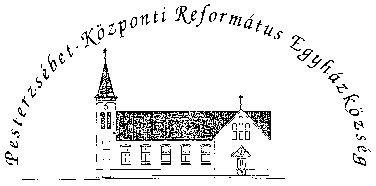 Pesterzsébet-Központi Református Egyházközség1204 Budapest, Ady E. u. 81.Tel/Fax: 283-0029www.pkre.hu   1893-2021